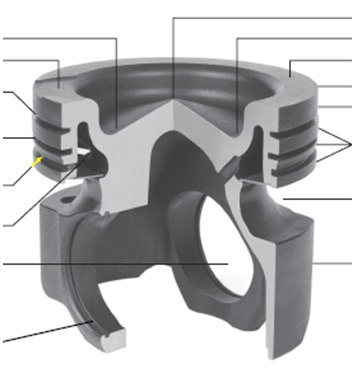 Which of the following features would be required in an aluminum alloy, trunk type piston when used in a commercial diesel engine application? A trunk style piston is a (single, two, three) piece design.Piston absorbs up to ___________rejected heat from cylinder gases.Cam Ground is when an aluminum piston is ______________________ when cold to allow for ________________________ when the piston is warming up.A _____________________ designed by _______________ is currently used in most OEM engines today.Monotherm/Mahle vs Alluminum True or FalseMonotherm is heavier___________________Monotherm is stronger___________________Monotherm has less piston slap__________________Monotherm is more currently used__________________Monotherm is the beez kneez___________________Monotherm needs wrist pin bore bushings________________Monotherm has a larger headland volume for better clearances________________Monotherm is more vulnerable to cylinder pressures__________________Monotherm improves emissions_________________Monotherm has a composite metal version know as _______________also a Mahle design.Articulating pistons have 2 styles________________________and__________________________.Articulating pistons have 2 parts ________________________and__________________________.Articulating pistons are _____________than aluminum and Mahle pistons, so other powertrain components have to be ___________________________.   When you have a lighter piston then __________________ RPMS are possible.Most common piston crown design is _____________________What is another way of describing the toroidal recess in a Mexican hat type piston? Minimal toroidal recess or low turbulence piston crowns are known as________________Label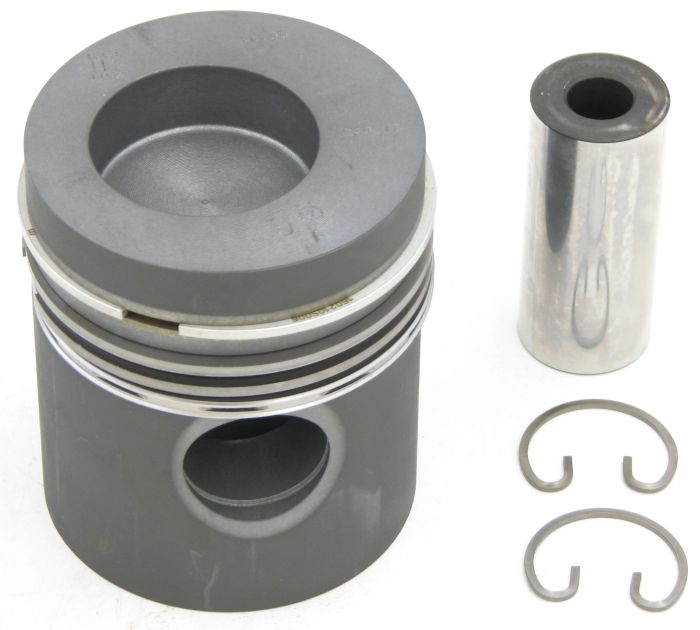 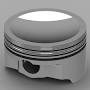 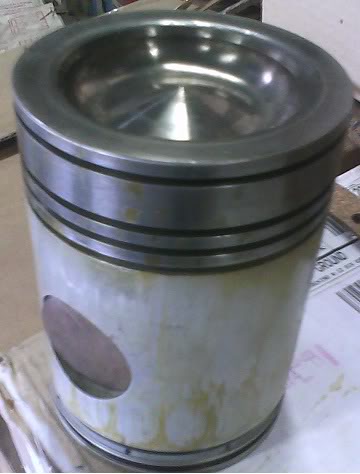 _________________________            ________________________            _____________________What is the most current piston cooling method?___________________________To little clearance between the cylinder and piston can cause__________________________Other possible liner failures are._________________  and ______________________.Viewed from the front, a Cummins ISX rotates clockwise. On which side are the piston major thrust faces be located?  Remember left/right is always from the drivers Point of View.Which side is the Antithrust as viewed by driver._______________________Typical ring layout is ______ compression and _______ oil ringThe major sealing force of compression rings is ___________________.Label with shape and (compression or scraper)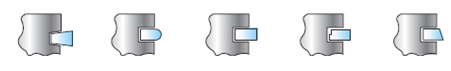 _______________       _____________       ________________       _____________        ______________        _______________       _____________       ________________       _____________        ______________What ring joint best seals cylinder gases?_____________________The oil/scraper ring lubricates on the ________________and scrapes on the __________________.Rings are normally stamped with “Top Side” or a ___________ to label what side goes up.What links the connecting rod to the piston?_________________________Connecting rods have caps that are separated by _________________ or _________________.Cracked connecting rods must be __________________________________________. If any damage is done to a cracked connecting rod the rod must be ___________________.Cracked connecting rods insure perfect ______________ between rod and cap.Crankshaft Labeling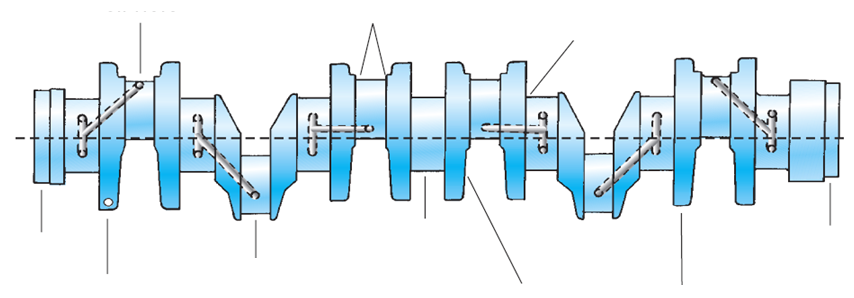 How is a crankshaft suspended in a bearing?_________________________A Crankshaft has been damaged by a spun bearing. What would be the recommended OEM repair?         Replace		Resurface	Welding	Continue operation if damage is less than .004 inWhat is plastigage used for measuring? Excessive end play of crankshaft is fixed by the use of oversized ____________________.Replace Viscous Vibration Dampers….____________________ or ___________________________.Replace solid Vibration Dampers….__________________________________________________.Ring Gears are fitted to the flywheel through_________________________________________.full floating wrist pin ring groove insert (Ni-Resist) tin plating chromed pin boss crater piston leading edge skirt wall assembly cone front left side right side Rear friction bearing clearance big end side play flywheel runout crankshaft endplay 